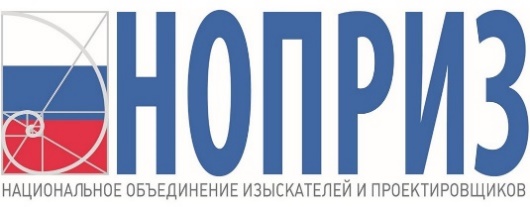 3 марта 2022 года Время проведения мероприятия 14.00-15.15Место проведения: ЦВК «ЭКСПОЦЕНТР» Зал фуршетов, павильон № 8(город Москва, ул. Краснопресненская набережная, 14)ПРОЕКТ ПРОГРАММЫ КРУГЛОГО СТОЛАна тему «Цифровые библиотеки элементов и типовых инженерных узлов»Модератор: Гримитлин Александр Моисеевич, вице-президент НОПРИЗ, член Совета НОПРИЗ, председатель Комитета цифрового развития  НОПРИЗТаймингФИО спикераТема доклада14.00 – 14.15Михайлик Константин Александрович, Заместитель Министра строительства и ЖКХПриветственное слово14.15 – 14.25Гримитлин Александр Моисеевич, вице-президент НОПРИЗ,    член Совета НОПРИЗ, председатель Комитета цифрового развития  НОПРИЗПринципы формирования цифровых библиотек элементов и типовых инженерных узлов с учетом требований утверждённого Правительством РФ «Плана мероприятий по использованию технологий информационного моделирования при проектировании и строительстве объектов капитального строительства, а также по стимулированию применения энергоэффективных и экологичных материалов, в том числе с учетом необходимости их производства в РФ»14.25 – 14.35Никульцева Александра Николаевна, руководитель Ассоциации организаций по развитию технологий информационного моделирования в строительстве и ЖКХУсловия формирования и развития единой базы информационных моделей объектов капитального строительства и национальных библиотек различных классов сырья, материалов, инструментов, оборудования и элементов строительно-инженерных конструкций14.35 – 14.45Кузьма Ирина Евгеньевна, председатель Комитета по цифровой трансформации строительной отрасли НОСТРОЙОбзор и анализ программного обеспечения для формирования и обеспечения информационных моделей объектов капитального строительства на всех жизненных циклах14.45 – 14.55Гримитлина Марина Александровна, исполнительный директор АС «СЗ Центр АВОК»Цифровая библиотека «Элементы и типовые инженерные узлы систем отопления и вентиляции многоквартирных жилых домов» - актуальное состояние и перспективы развития14.55 – 15.05Палей Ефим Львович,  руководитель подразделения АС «СЗ Центр АВОК»Блочные решения типовых схем крышных котельных - принципы типизации, рекомендации по подбору и созданию цифровых моделей15.05 – 15.15Никитин Павел Борисович,  генеральный директор консорциума ЛОГИКА-ТЕПЛОЭНЕРГОМОНТАЖОсновы и принципы формирования Цифровой библиотеки «Типовые узлы интеллектуальных систем коммерческого учета энергетических ресурсов на базе цифровых технологий в зданиях и сооружениях  промышленного и гражданского назначения»